SUPPLEMENTARY MATERIALSThe assignment of sub-codes allows for even more precise discrimination of the quality of social interaction. For example, consider periods of activity coded in the 3 behavioural dimensions in the following ways:Examples of play-congruent-states:a) Joint attention on the object/partner, holding object, positive affect: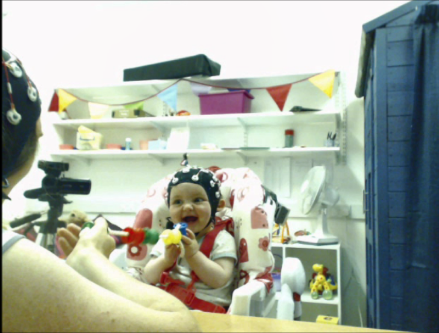 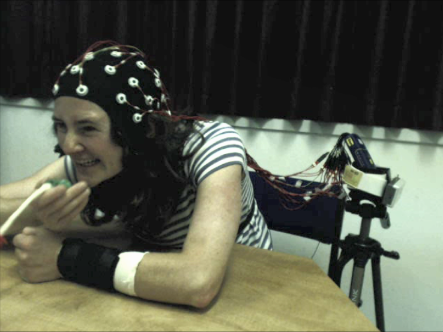         	        	SE   	SM  	CParent       	1.2  	1.1  	1.1Child          	1.2  	1.1  	1.1 b) Joint attention on the object/partner, holding object, neutral affect: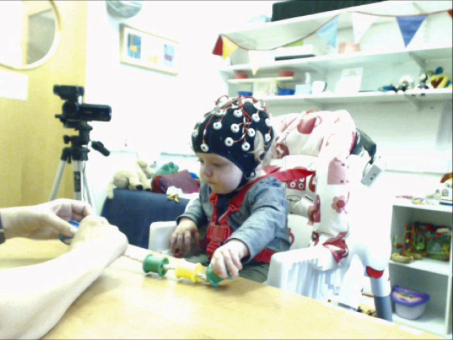 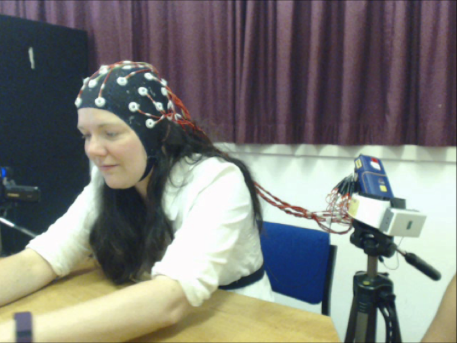                     	SE   	SM  	CParent       	1.1  	1.1  	1.1Child          	1.1  	1.1  	1.1 c) Solo object-specific exploration by child, neutral affect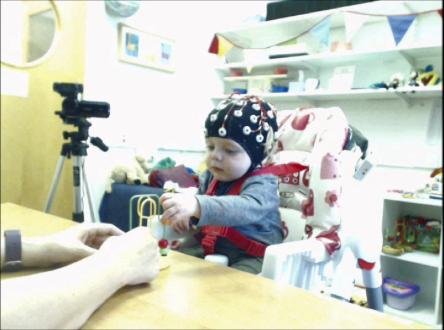 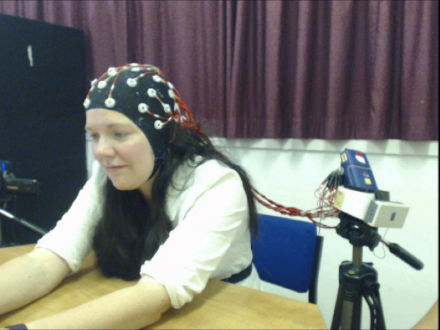 SE   	SM  	CParent       	1.1  	1.1  	1.1Child          	1.1  	1.3  	1.2d) Solo object-specific exploration by child, positive affect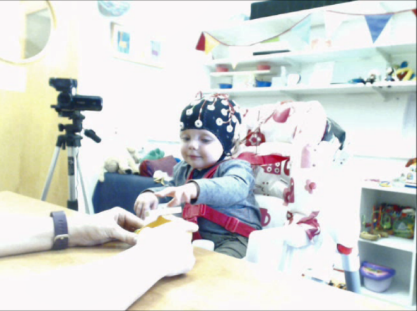 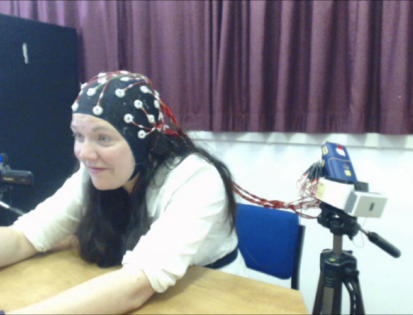                     	SE   	SM  	CParent       	1.2  	1.1  	1.1Child          	1.2  	1.3  	1.2e) Joint object-specific exploration plus display of positive affect: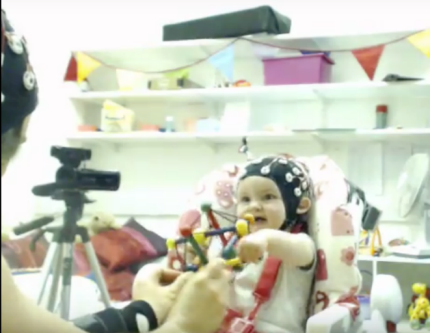 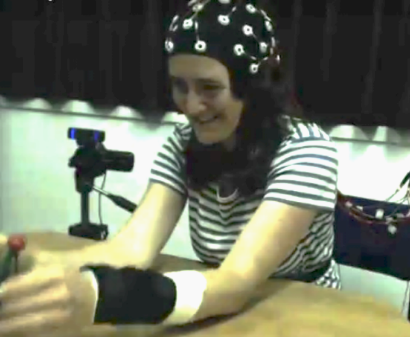                      	SE   	SM  	CParent       	1.2  	1.3  	1.2Child          	1.2  	1.3  	1.2Example of a play-incongruent state:f) Both holding toy, positive affect, child distracted: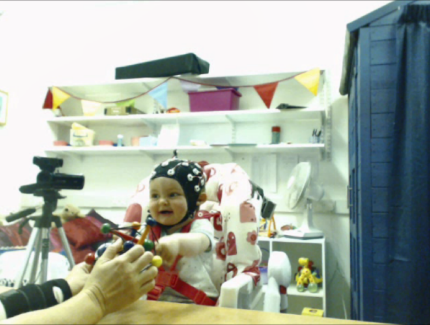 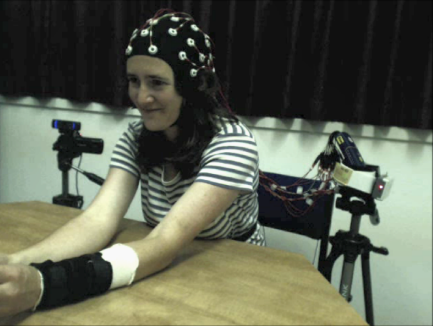                     	SE   	SM  	CParent       	1.2  	1.1  	1.1Child          	1.2  	1.1  	0